TTicket Scalping Act 2021Portfolio:Minister for CommerceAgency:Department of Energy, Mines, Industry Regulation and SafetyTicket Scalping Act 20212021/0179 Sep 2021Pt. 1: 9 Sep 2021 (see s. 2(a));Act other than Pt. 1: 10 Sep 2021 (see s. 2(b))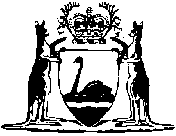 